Objednávka číslo: 456/2018/OME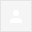 Dobrý den,

děkujeme Vám za objednávku, tímto ji potvrzuji.

Přeji pěkný den.

Klára Pánková

Ing. Klára Pánková
Biologicals s.r.o.
e-mail: klara.pankova@biologicals.cz
Tel.: 274776731
  
----- Original Message -----
 Odesilatel: automat@endo.cz
Datum: 04-06-2018 08:25
Příjemce: info@biologicals.cz
Předmět: Objednávka číslo: 456/2018/OME


----------------------------------------------
 Identifikace adresáta a odesílatele <gx>27575837:00023761</gx>Doručená poštax8:41 (před 2 hodinami)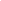 